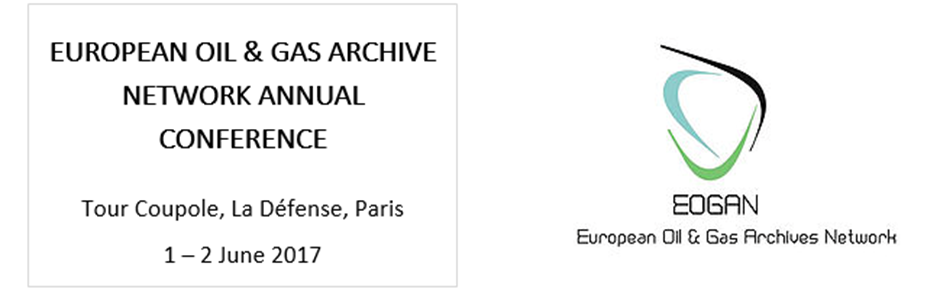 Thursday 01 June 09:30 – 10.00	Registrations open – coffee10:00 – 10:15	Welcome: Total representative10.15 – 10.30	Welcome: Siobhan Convery, Convenor, EOGAN10.30 – 12.00	SESSION 1: Energy Transitions – Lessons from History12.00 – 13.00	Lunch and exhibition of material from Total’s corporate archives13.00 – 15.00	SESSION 2: Economic and Social Transitions in Energy	15.00 – 15.30	Coffee15.30 – 17.00	SESSION 3: Documenting Transition: the Role of Archives 	 17.15 – 18.30	Reception: drinks and canapés – free eveningFriday 02 June09.00 – 09.30	Coffee09.30 – 10.30	SESSION 4 – Keynote and Q&A	10.30 – 12.00	SESSION 5: Energy History in France and the French-speaking world	12.00 – 13.00	Lunch and discussion with Dr Roberto Cantoni about his new book13.00 – 14.30	SESSION 6: Capturing Transition: Photography and Visual Culture14.30 – 15.00	Coffee15.00 – 16.30	SESSION 7: Technological Innovations in Energy16.30 – 17.00	Members meeting & AGMPlease note: it is possible that the speakers, and the order of papers in each session, might changeCHAIR: CHAIR: 1.Professor Brian Black Penn State University‘Leaping the Gap: Tracing Changing Conceptions of Energy in World History’2.Professor Yves Bouvier Paris-Sorbonne University & Dr Leonard Laborie National Center for Scientific Research, UMR Sirice (Paris)‘Lessons Learnt from Writing History with Energy Transition’3.Marten BoonNorwegian University of Science and Technology‘Royal Dutch Shell and the Marketisation of Oil (1974-1990)’CHAIR: CHAIR: CHAIR: 4.Dr. John V. BowlusCenter for Energy and Sustainable Development, Kadir Has University, IstanbulDr. John V. BowlusCenter for Energy and Sustainable Development, Kadir Has University, IstanbulA Farewell to King Coal: Global Power and the Transition to Oil, 1901-17(Paper by Dr. Volkan Ş. Ediger & Dr. John V. Bowlus)A Farewell to King Coal: Global Power and the Transition to Oil, 1901-17(Paper by Dr. Volkan Ş. Ediger & Dr. John V. Bowlus)5.Dr Emmanuelle Gallo École Nationale Supérieure d’Architecture de BretagneDr Emmanuelle Gallo École Nationale Supérieure d’Architecture de Bretagne‘Sources and Methodology for Studying Energy Consumption in some Parisian Public Buildings (19th - 20th Centuries)’‘Sources and Methodology for Studying Energy Consumption in some Parisian Public Buildings (19th - 20th Centuries)’6.Trude Meland Norwegian Petroleum Museum‘Kristiansund:A small city facing a major industry’‘Kristiansund:A small city facing a major industry’7.Joe Chapman  ‘Capturing the Energy’, University of Aberdeen‘Are reports of North Sea oil’s death greatly exaggerated? Lessons from history’‘Are reports of North Sea oil’s death greatly exaggerated? Lessons from history’CHAIR: CHAIR: 8.Ine Fintland & Torkel Thime Norwegian Oil and Gas Archive,Regional State Archives, Stavanger‘The Value of Archives in Times of Transition’9.Dr Terry Brotherstone & Andrew MacGregor University of Aberdeen‘From Creator to Archivist to User – How the Oral Record Contributes to Energy History:examples from the experience of the Lives in the Oil Industry Project’10.Eivind Skarung Norwegian Oil and Gas Archive,Regional State Archives, Stavanger‘Decommissioning: challenges and opportunities for archival institutions’CHAIR: CHAIR: 11.Alain BeltranDirector of Research, CNRS‘The constitution of the history of energy in France’CHAIR: CHAIR: 12.Dr Marta Musso European University Institute‘Oil for development: French-Algerian and Italian-Algerian negotiations in the aftermath of the independence war (1962-1971)’13.Radouan Mounecif University of Paris 8‘Petroleum engineers and technicians in colonial and postcolonial Algeria: a contribution to socialhistory of the French oil industry (1944-1971)’14.Dr Benoit DoessantParis-Sorbonne University / Total‘Maritime Transport of Hydrocarbons: the French oil companies between economic imperatives and obligations of flag (1918-1998)’CHAIR: CHAIR: 15.Fabrizio Trisoglio Fondazione AEM‘The Cathedrals of Energy: tradition and innovation in AEM Historical Archives’16.Rudmer Canjels ShellFilming Royal Dutch Shell: Prospecting for Science, Technology and Progress17.Barbara BergaglioFondazione Camera - Centro Italiano per la Fotografia, TorinoThe case of the reuse of Eni’s photographic archivesCHAIR: CHAIR: 18.Dr Roberto Cantoni Sciences-Po CERI, Paris‘Second Galicia? Poland’s fossil narratives in the longue durée’19.Kristin Øye Gjerde Norwegian Petroleum Museum‘The subsea-technology development on the Norwegian continental shelf’20.Finn Harald Sandberg Norwegian Petroleum MuseumNew Energy – same technology (Hydro - Petro - Ventus)